      הופעת בולים פברואר 2020ביום שלישי, ט' בשבט תש"פ, 04/02/2020 תחול הופעת הבולים 371, שפרטיה להלן:100 שנה לקרן היסוד:הבול: יונפק בול בערך נקוב 4.10 ₪.גיליונות הבולים: הבול יופיע בגיליון בולים המכיל 15 בולים ו-5 שבלים.מיו"ר נושאת הבול במחיר 5.30 ₪.החתמת הבול: הבול יוחתם בסניף הדואר רחביה, רחוב הקרן הקיימת 8, ירושלים.הרב עזריאל הילדסהיימר:הבול: יונפק בול בערך נקוב 11.80 ₪.גיליונות הבולים: הבול יופיע בגיליון בולים המכיל 15 בולים ו-5 שבלים.מיו"ר נושאת הבול במחיר 13.00 ₪.החתמת הבול: הבול יוחתם בסניף הדואר לב ירושלים, ברחוב אגריפס 42, ירושלים.50 שנה לאוניברסיטת בן-גוריון בנגב:הבול: יונפק בול בערך נקוב 5.00 ₪.גיליונות הבולים: הבול יופיע בגיליון בולים מוקטן המכיל 10 בולים ו-5 שבלים.מיו"ר נושאת הבול במחיר 6.20 ₪.החתמת הבול: הבול יוחתם בבית הדואר באר שבע, שד' רגר יצחק 9, באר שבע.100 שנה להסתדרות העובדים הכללית החדשה:הבול: יונפק בול בערך נקוב 2.50 ₪.גיליונות הבולים: הבול יופיע בגיליון בולים המכיל  15 בולים ו-5 שבלים.מיו"ר נושאת הבול במחיר 3.70 ₪.החתמת הבול: הבול יוחתם בסניף הדואר מרכזת צפון, רחוב אבן גבירול 108, תל אביב.ורד – דואר 24 עד 50 גרם (מן המניין):הבול: יונפק בול בשווי 4.30 ₪ - ללא ערך נקוב.גיליונות הבולים: הבול יופיע בגיליון בולים המכיל  15 בולים ו-5 שבלים.מיו"ר נושאת הבול במחיר 5.50 ₪.החתמת הבול: הבול יוחתם בסניף הדואר מקווה ישראל, רחוב מקווה ישראל 7, תל אביב.צבעי היסוד בדפוס (CMYKׂׂ( תוכינון:הבול: יונפק בול בשווי 16.00 ₪.גיליונות הבולים: הבול יופיע בגיליון בולים המכיל 4 בולים ו-4 שבלים.מיו"ר נושאת הבול במחיר 17.20 ₪.החתמת הבול: הבול יוחתם בבית הדואר אילת, שד' התמרים 19, אילת.קונטרס בולים דואר 24 – "ורד":הקונטרס מכיל 12 בולים (עריך כל בול 4.30 ₪, ללא ערך נקוב), במחיר 51.60 ₪.הקונטרס מודפס על נייר דביק ויסומן בסימון מיוחד – מגן דוד אחד.סימון "מגן דוד" יחליף את סימון "מנורת שבעת הקנים", שהופיע על קונטרס בוליםדואר 24 "מרווה משולשת".                                             הופעת בולים פברואר 2020דפיות בולים:דפית בולים פברואר 2020: הדפית תכיל את כל בולי הופעת פברואר 2020 ועלוניה במחיר 50.20 ₪ (מחיר החומר הבולאי 43.70 ₪).דפית בולים פלוס פברואר 2020: הדפית תכיל את כל הבולים ומעטפות היום הראשון של הופעת פברואר 2020 ועלוניהם במחיר 101.10 ₪ (מחיר החומר הבולאי 94.60 ₪).דף מזכרת ציבורי: "85 שנה למכון זיו" במחיר 18.00 ₪.דף מזכרת מוסדי: 100 שנה להסתדרות במחיר 18.00 ₪.חותמות הופעה ואירוע: להופעת בולי החדשים יופקו 9 חותמות במחיר 22.20 ₪.יופקו 5 חותמות אירוע במחיר של 14.80 ₪.תווית דואר מט "מסוקי קרב בחיל האוויר הישראלי - הילר 360": תופק תווית דוארמט "מסוקי קרב בחיל האוויר הישראלי – הילר 360": התוויות שיסופקו למנויים יישאו מס' זיהוי 00001. תווית בודדת למנויים: למנויים אשר בהזמנתם הקבועה תווית בודדת תסופק תווית  בעריך 2.50 ₪. סדרת תוויות: למנויים אשר בהזמנתם הקבועה סדרת 6 תוויות תסופק הסדרה במחיר 37.80 ₪. מיו"ר: למנויים אשר בהזמנתם הקבועה מיו"ר לתווית ביול תסופק המעטפה נושאת תווית בעריך 2.50 ₪, במחיר 3.70 ₪. הפעלת התווית: התווית תופעל ותוחתם, בחותמת יום ההופעה, בבית הדואר ראשון לציון, רח' הרצל 30, ראשון לציון. ערכי 6 התוויות: 2.50 ₪.4.10  ₪.8.30 ₪.9.00 ₪.7.40 ₪.6.50 ₪.תווית דואר מט "מסוקי קרב בחיל האוויר הישראלי - סיקורסקי": תופק תווית דוארמט "מסוקי קרב בחיל האוויר הישראלי - חרגול": התוויות שיסופקו למנויים יישאו מס' זיהוי 00001. תווית בודדת למנויים: למנויים אשר בהזמנתם הקבועה תווית בודדת תסופק תווית בעריך 2.50 ₪. סדרת תוויות: למנויים אשר בהזמנתם הקבועה סדרת 6 תוויות  תסופק הסדרה במחיר 37.80 ₪. מיו"ר: למנויים אשר בהזמנתם הקבועה מיו"ר לתווית ביול תסופק המעטפה נושאת תווית בעריך 2.50 ₪, במחיר 3.70 ₪. הפעלת התווית: התווית תופעל ותוחתם, בחותמת יום ההופעה, בסניף הדואר בבאר שבע, שד' רגר יצחק 9, באר שבע.       הופעת בולים פברואר 2020 ערכי 6 התוויות: 2.50 ₪.4.10 ₪.8.30 ₪.9.00 ₪.7.40 ₪.6.50 ₪.הצעת רכש:גיליון חריג מפלצות במחיר 24.60 ₪.דף מזכרת מטוסים במחיר 40.00 ₪.דף מזכרת "חץ הדורות – 70 שנות מורשת" 18.00 ₪.אלבום שנתי 2019 במחיר 249.00 ₪.גיליון דפוס "הבול שלי" – "יום הולדת שמח" גנרי 34.00 ₪.אוגדן מהודר לאיסוף בולים – 69.00 ₪.פריטים לא בולאים:מעטפת צבי אדום במחיר 1.20 ₪.דמי טיפול ומשלוח בארץ במחיר 11.80 ₪.דמי טיפול ומשלוח הצעות רכש בארץ ללא עלות.דמי משלוח בולי הופעה למנויי חו"ל 14.20 ₪.דמי טיפול בבולי ההופעה למנויי חו"ל 1.20$.דמי משלוח הצעות רכש למנויי חו"ל 14.20 ₪.דמי טיפול בהצעות רכש למנויי חו"ל ללא עלות.                                                                                                                  ב ב ר כ ה,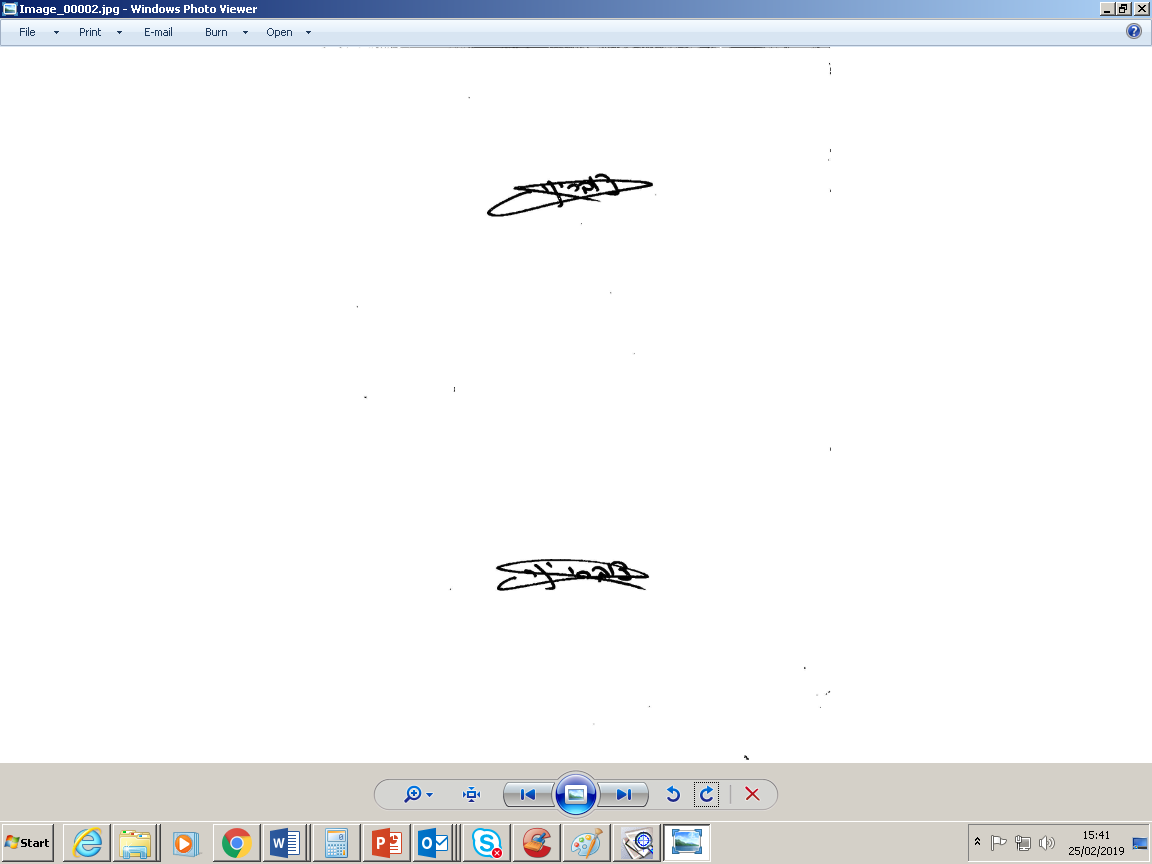                                                                                                                   יניב צוברי                                                                                                    מנהל תחום תפעול השירות                                                                                                     חטיבת דואר וקמעונאותש/06